DERS BİLGİLERİDERS BİLGİLERİDERS BİLGİLERİDERS BİLGİLERİDERS BİLGİLERİDERS BİLGİLERİDersKoduYarıyılT+U SaatKrediAKTS Ceza Hukuku Özel Hükümler I LAW 31152+133Ön Koşul DersleriDersin DiliTürkçe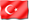 Dersin SeviyesiLisansDersin TürüZorunluDersin KoordinatörüYrd. Doç. Dr. Onur ÖZCANDersi VerenlerDoç. Dr. Ümit KocasakalYrd. Doç. Dr. Onur ÖzcanDersin YardımcılarıAr. Gör. Ülkem Cansu AYGÜNAr. Gör. Eşref Barış BÖREKÇİAr. Gör. Ece Çağlayan CANDELENDersin AmacıCeza hukukunda çeşitli özel suç tiplerinin açıklanmasıdır.Dersin İçeriğiBu derste kanunun sistematik bölüşümü içerisinde kısım ve bölüm ayırımı göz önünde tutularak önce kısım içerisindeki suçların genel nitelikleri ve özellikleri, daha sonra kanundaki sıra takip edilerek bölümlerin özellikleri daha ayrıntılı olarak ortaya konulmaktadır. Nihayet her bir  bölüm içerisinden bir suç alınarak, bu suç maddi unsur, manevi unsur, hukuka aykırılık unsuru yönlerinden incelenmekte ve bunun yanı sıra teşebbüs, içtima ve iştirak durumlarında farklılık gösteren hususlara değinilmektedir.Dersin Öğrenme ÇıktılarıProgram Öğrenme ÇıktılarıÖğretim YöntemleriÖlçme Yöntemleri1) Türk Ceza Kanunu’ndaki suç tiplerini korunan hukuksal değere göre sınıflandırır.1,3,4,5,9,101,2A2) Suç tiplerinin yapısını değerlendirir.3,5,9,10,111,2A3) Suçlar arasındaki bağlantıları ve farklılıkları ifade eder.2,3,4,9,10,111,2,3,4A4) Somut olaylarda farklı suç tiplerini tespit ederek, failin sorumluluğunu belirler.1,3,4,9,10,111,2,3,4A, C5) Özel ceza kanunlarda öngörülmüş olan suç tiplerini analiz eder.1,3,4,9,101,2,3A, C6) Bir olayda gerçekleşen birden fazla suçu ayırt edebilme ve tavsif eder.1,2,3,4,5,9,10,111,2,3,4A, CÖğretim Yöntemleri:1: Anlatım, 2: Soru-Cevap, 3: Tartışma 4: Pratik ÇalışmaÖlçme Yöntemleri:A: Sınav B: Sunum C: ÖdevDERS AKIŞIDERS AKIŞIDERS AKIŞIHaftaKonularÖn Hazırlık1Uluslararası topluma karşı işlenen suçların genel özellikleri2Soykırım3Göçmen kaçakçılığı4Kişilere karşı işlenen suçların genel özellikleri, Hayata ve vücut dokunulmazlığına karşı işlenen suçlar5Kasten öldürme6Kasten yaralama7ARA SINAV8 İşkence ve eziyet suçlarının genel özellikleri, işkence suçu9Koruma, gözetim, yardım veya bildirim yükümlülüğünün ihlali suçlarının genel özellikleri, terk suçu10Çocuk düşürme ve düşürtme suçları 11Hürriyete karşı suçların genel özellikleri12Konut dokunulmazlığının ihlali suçu13Şerefe karşı işlenen suçların genel özellikleri14Hakaret ve sövme suçlarıKAYNAKLARKAYNAKLARDers KitabıTezcan / Erdem / Önok, Teoride ve Pratikte Ceza Özel HukukuDiğer KaynaklarArtuk / Gökcen / Yenidünya, Ceza Hukuku Özel HükümlerCentel / Zafer, Kişilere ve Mallara Karşı İşlenen SuçlarErman / Özek, Kişilere Karşı İşlenen SuçlarMATERYAL PAYLAŞIMI MATERYAL PAYLAŞIMI DökümanlarÖdevlerSınavlarDEĞERLENDİRME SİSTEMİDEĞERLENDİRME SİSTEMİDEĞERLENDİRME SİSTEMİYARIYIL İÇİ ÇALIŞMALARISIRAKATKI YÜZDESİVize1100Toplam100Finalin Başarıya Oranı60Yıl içinin Başarıya Oranı40Toplam100DERS KATEGORİSİUzmanlık / Alan DersleriDERSİN PROGRAM ÇIKTILARINA KATKISIDERSİN PROGRAM ÇIKTILARINA KATKISIDERSİN PROGRAM ÇIKTILARINA KATKISIDERSİN PROGRAM ÇIKTILARINA KATKISIDERSİN PROGRAM ÇIKTILARINA KATKISIDERSİN PROGRAM ÇIKTILARINA KATKISIDERSİN PROGRAM ÇIKTILARINA KATKISIDERSİN PROGRAM ÇIKTILARINA KATKISINoProgram Öğrenme ÇıktılarıKatkı DüzeyiKatkı DüzeyiKatkı DüzeyiKatkı DüzeyiKatkı DüzeyiKatkı DüzeyiNoProgram Öğrenme Çıktıları123451Hukuki sorunları algılayıp, çözme becerisine, analitik ve eleştirel düşünce yetisine sahip olmakX2Yaşam boyu öğrenme yaklaşımı çerçevesinde, hukuk alanında edinilen bilgileri yenilemeye ve sürekli geliştirmeye yönlendirmekX3Hukuk alanında bilimsel kaynaklara, yargı içtihatlarına hakim olmak, ulusal ve uluslararası alanda karşılaştırmalı hukuk analizleri yapabilmekX4Uzlaşma seçeneklerini geliştirebilmek, yaratıcı ve yenilikçi çözümler üretebilmekX5Hukuk alanında edinilen bilgilerin, sosyal ve iktisadi alana aktarılmasını sağlayan kapsayıcı ve karşılaştırmalı bilgilerle donanımlı olmak, disiplinler arası analiz yetisine sahip olmakX6Küresel ekonominin hukuki sorunlarını algılayıp çözme becerisine sahip olmakX7İngilizceyi kullanarak, güncel hukuki konularda bilgi sahibi olmak8İkinci bir yabancı dili orta düzeyde kullanabilmek9Hukuk biliminin mesleki ve bilimsel etik ilkeleri yanında, toplumsal etik değerlere de sahip olmakX10Hukuk alanında etkin yazma, konuşma ve dinleme becerisine sahip olmakX11Bireysel ve/veya ekip çalışması içinde açık fikirli, karşıt görüşlere müsamahalı, yapıcı, özgüven ve sorumluluk sahibi olmak, etkin ve verimli çalışmakXAKTS / İŞ YÜKÜ TABLOSUAKTS / İŞ YÜKÜ TABLOSUAKTS / İŞ YÜKÜ TABLOSUAKTS / İŞ YÜKÜ TABLOSUEtkinlikSAYISISüresi
(Saat)Toplam
İş Yükü
(Saat)Ders Süresi (Sınav haftası dahildir: 14x toplam ders saati)14342Sınıf Dışı Ders Çalışma Süresi(Ön çalışma, pekiştirme)14     228Ara Sınav122Final122Toplam İş Yükü74Toplam İş Yükü / 25 (s)2,96Dersin AKTS Kredisi3